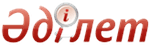 Об утверждении перечня социально значимых заболеваний и заболеваний, представляющих опасность для окружающихПриказ Министра здравоохранения и социального развития Республики Казахстан от 21 мая 2015 года № 367. Зарегистрирован в Министерстве юстиции Республики Казахстан 30 июня 2015 года № 11512.       В целях реализации подпункта 89) статьи 7 Кодекса Республики Казахстан от 18 сентября 2009 года "О здоровье народа и системе здравоохранения" ПРИКАЗЫВАЮ:       1. Утвердить Перечень социально значимых заболеваний и заболеваний, представляющих опасность для окружающих согласно приложения к настоящему приказу.      2. Департаменту организации медицинской помощи Министерства здравоохранения и социального развития Республики Казахстан обеспечить:      1) государственную регистрацию настоящего приказа в Министерстве юстиции Республики Казахстан;      2) в течение десяти календарных дней после государственной регистрации настоящего приказа направление на официальное опубликование настоящего приказа в периодических печатных изданиях, в информационно-правовой системе нормативных правовых актов Республики Казахстан "Әділет";      3) размещение настоящего приказа на интернет-ресурсе Министерства здравоохранения и социального развития Республики Казахстан.      3. Контроль за исполнением настоящего приказа возложить на вице-министра здравоохранения и социального развития Республики Казахстан Цой А. В.      4. Настоящий приказ вводится в действие по истечении десяти календарных дней после дня его первого официального опубликования.       "СОГЛАСОВАНО"          Министр национальной экономики          Республики Казахстан          ___________________ Е. Досаев         29 мая 2015 года       Сноска. Перечень в редакции приказа Министра здравоохранения РК от 03.07.2017 № 451 (вводится в действие по истечении десяти календарных дней после дня его первого официального опубликования). Перечень
социально значимых заболеваний и заболеваний,
представляющих опасность для окружающих      
1. Социально значимые заболевания      2. Заболевания, представляющие опасность для окружающих© 2012. РГП на ПХВ Республиканский центр правовой информации Министерства юстиции Республики КазахстанМинистр здравоохранения исоциального развитияРеспублики КазахстанТ. ДуйсеноваУтвержден
приказом Министра
здравоохранения и социального
развития Республики Казахстан
от 21 мая 2015 года № 367№ЗаболеванияКоды международной классификации болезней 101. Туберкулез A15-A19;2.Болезнь, вызванная вирусом иммунодефицита человека (ВИЧ)B20-B24;3. Хронические вирусные гепатиты и цирроз печени В18.0, В18.1, В18.2, В18.8, В19, К74;4.Злокачественные новообразованияС00-97; D00-09; D37-48;5. Сахарный диабет E10-E14;6. Психические расстройства и расстройства поведения F00-F99;7. Детский церебральный паралич G80;8. Острый инфаркт миокарда (первые 6 месяцев) I21, I22, I23;9. Ревматизм I00-I02; I05-I09; M12.3; M35.3;10.Системные поражения соединительной тканиM30-M36;11.Дегенеративные болезни нервной системыG30-G32;12.Демиелинизирующие болезни центральной нервной системыG35-G37;13. Орфанные заболевания определенные приказом Министра здравоохранения и социального развития Республики Казахстан от 22 мая 2015 года № 370 "Об утверждении Перечня орфанных (редких) заболеваний" (зарегистрирован в Реестре государственной регистрации нормативных правовых актов за № 11511, опубликован в информационно-правовой системе "Әділет" 15 июля 2015 года)В55, D56, D56.0-D56.2, D56.4, D57, D57.0-D57.2, D59.5, D61.9, D69.3, D76.0, D80-D84, Е53.1, E74.0, E75.2, E76.0-E76.2, E80.2, E83.0, Е84.8, E85.0, Е88.0, G12.2, G35, G40.4, G93.4, J84, J84.0, J84.1, J84.8, J84.9, I27.0, K50, K51, L10, L13.0, M08.2, М30.3, М31.3, M31.4, М 31.8, М32.1, М33, М33.2, M35.2, Q78.0, Q80, Q81;№ЗаболеванияКоды международной классификации болезней 101.Болезнь, вызванная вирусом иммунодефицита человека (ВИЧ)B20-B24;2. Геморрагические лихорадки А90-А99; 3.  Дифтерия А36;4. Менингококковая инфекция А39;5. Полиомиелит А80;6.СифилисА50-А53.9;7. Лепра А30;8. Малярия В50-54;9. Сибирская язва А22;10.ТуляремияА 21;11. Туберкулез А15.0-А19;12. Холера А00;13. Чума А20;14. Брюшной тиф A01.0.15. Острый вирусный гепатит В15; 16; 17;16.Психические расстройства и расстройства поведенияF06.0-F 06.3, F06.8-F07.9, F 10.2-F10.8, F11.2-F11.8, F12.2-F12.8, F13.2-F13.8, F14.2-F14.8, F15.2-F15.8, F16.2-F16.8, F18.2-F18.8, F19.2-F19.8, F20.0-F20.2, F22, F30.2, F31.2, F31.4-F31.5, F32.2-F32.3, F33.2-F33.3, F60.0-F60.3, F70-F79, F91.1-F91.3.